12.3.2020 smoothie  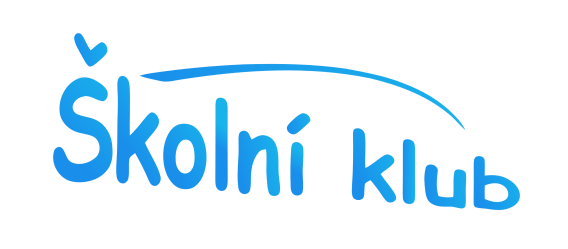 Tutti-frutti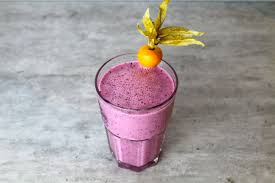 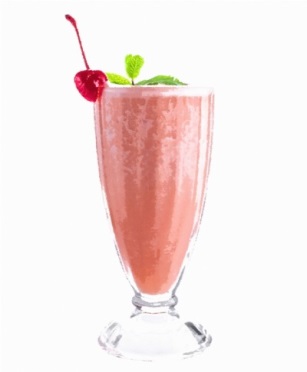 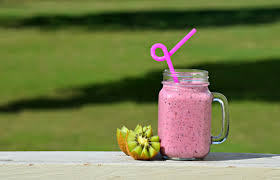 Těší se na Vás Tomáš Roubíček z 8.C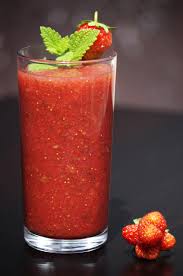 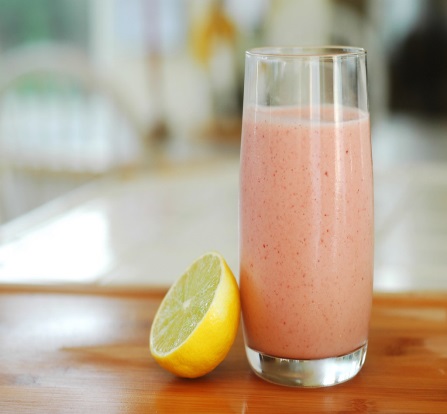 